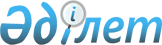 О внесении изменений и дополнения в решение маслихата Есильского района Северо-Казахстанской области от 23 декабря 2014 года № 39/235 "О бюджете Есильского района Северо-Казахстанской области на 2015 -2017 годы"Решение маслихата Есильского района Северо-Казахстанской области от 4 ноября 2015 года № 46/292. Зарегистрировано Департаментом юстиции Северо-Казахстанской области 19 ноября 2015 года № 3465      В соответствии с пунктом 5 статьи 109 Бюджетного Кодекса Республики Казахстан от 4 декабря 2008 года, подпунктом 1) пункта 1 статьи 6 Закона Республики Казахстан от 23 января 2001 года "О местном государственном управлении и самоуправлении в Республике Казахстан", маслихат Есильского района Северо-Казахстанской области РЕШИЛ:

      1. Внести в решение маслихата Есильского района Северо-Казахстанской области от 23 декабря 2014 года № 39/235 "О бюджете Есильского района Северо-Казахстанской области на 2015-2017 годы" (зарегистрировано в Реестре государственной регистрации нормативных правовых актов под № 3041, опубликовано 5 февраля 2015 года в газетах "Есіл таңы" и "Ишим") следующие изменения и дополнение:

       пункт 1 изложить в следующей редакции:

      "1. Утвердить бюджет Есильского района Северо-Казахстанской области на 2015-2017 годы, согласно приложениям 1, 2, 3 соответственно, в том числе на 2015 год в следующих объемах:

      1) доходы 2 738 529,3 тысяч тенге;

      в том числе по:

      налоговым поступлениям 368 995 тысяч тенге;

      неналоговым поступлениям 6 561,9 тысяч тенге;

      поступления от продажи основного капитала 13 540 тысяч тенге;

      поступлениям трансфертов 2 349 432,4 тысяч тенге;

      2) затраты 2 733 063,4 тысяч тенге;

      3) чистое бюджетное кредитование 33 662,9 тысяч тенге;

      в том числе:

      бюджетные кредиты 47 568 тысяч тенге;

      погашение бюджетных кредитов 13 905,1 тысяч тенге;

      4) сальдо по операциям с финансовыми активами 12 000 тысяч тенге;

      в том числе:

      приобретение финансовых активов 12 000 тысяч тенге;

      поступления от продажи финансовых активов 

      государства                                            0 тысяч тенге;

      5) дефицит (профицит) бюджета - 40 197 тысяч тенге;

      6) финансирование дефицита 

      (использование профицита) бюджета 40 197 тысяч тенге;

      поступление займов 47 568 тысяч тенге;

      погашение займов 13 905,1 тысяч тенге;

      используемые остатки бюджетных средств 6 534,1 тысяч тенге.";

       дополнить пунктом 16-2 следующего содержания:

      "16-2) Предусмотреть в бюджете района на 2015 год расходы на обслуживание долга местных исполнительных органов и иных платежей по займам из областного бюджета в сумме 19,9 тысяч тенге.";

       приложение 1 к указанному решению изложить в редакции согласно приложению 1 к настоящему решению.

      2. Настоящее решение вступает в действие с 1 января 2015 года.

 Бюджет Есильского района на 2015 год
					© 2012. РГП на ПХВ «Институт законодательства и правовой информации Республики Казахстан» Министерства юстиции Республики Казахстан
				
      Председатель сессии 
маслихата Есильского района
Северо-Казахстанской области

Г. Аманжолова

      Секретарь маслихата
Есильского района 
Северо-Казахстанской области

Т. Мукашев
Приложение 1 к решению маслихата Есильского района Северо-Казахстанской области от 4 ноября 2015 года № 46/292Приложение 1 к решению маслихата Есильского района Северо-Казахстанской области от 23 декабря 2014 года № 39/235Категория

класс

подкласс

Наименование

Сумма (тысяч тенге) 2015 год

Доходы

2 738 529,3

1

Налоговые поступления

368 995

3

Социальный налог

178 672

1

Социальный налог

178 672

4

Налоги на собственность

83 178

1

Налоги на имущество

37 531

3

Земельный налог

7 151

4

Налог на транспортные средства 

36 080

5

Единый земельный налог

2 416

5

Внутренние налоги на товары, работы и услуги

101 945

2

Акцизы

1 959

3

Поступления за использование природных и других ресурсов

87 561

4

Сборы за ведение предпринимательской и профессиональной деятельности

12 425

8

Обязательные платежи, взимаемые за совершение юридически значимых действий и (или) выдачу документов уполномоченными на то государственными органами или должностными лицами

5 200

1

Государственная пошлина

5 200

2

Неналоговые поступления

6 561,9

1

Доходы от государственной собственности

3 500,9

5

Доходы от аренды имущества, находящегося в государственной собственности

1 428

7

Вознаграждения по кредитам, выданным из государственного бюджета

19,9

9

Прочие доходы от государственной собственности

2 053

2

Поступления от реализации товаров (работ, услуг) государственными учреждениями, финансируемыми из государственного бюджета

556

1

Поступления от реализации товаров (работ, услуг) государственными учреждениями, финансируемыми из государственного бюджета

556

4

Штрафы, пени, санкции, взыскания, налагаемые государственными учреждениями, финансируемыми из государственного бюджета, а также содержащимися и финансируемыми из бюджета (сметы расходов) Национального Банка Республики Казахстан

705

1

Штрафы, пени, санкции, взыскания, налагаемые государственными учреждениями, финансируемыми из государственного бюджета, а также содержащимися и финансируемыми из бюджета (сметы расходов) Национального Банка Республики Казахстан, за исключением поступлений от организаций нефтяного сектора

705

6

Прочие неналоговые поступления

1 800

1

Прочие неналоговые поступления

1 800

3

Поступления от продажи основного капитала

13 540

1

Продажа государственного имущества, закрепленного за государственным учреждением

601

1

Продажа государственного имущества, закрепленного за государственным учреждением

601

3

Продажа земли и нематериальных активов

12 939

1

Продажа земли

12 882

2

Продажа нематериальных активов

57

4

Поступления трансфертов 

2 349 432,4

2

Трансферты из вышестоящих органов государственного управления

2 349 432,4

2

Трансферты из областного бюджета

2 349 432,4

Функциональная группа

Администратор бюджетных программ

Программа

Наименование

Сумма (тысяч тенге) 2015 год

II. Затраты

2 733 063,4

1

Государственные услуги общего характера

262 094,9

112

Аппарат маслихата района (города областного значения)

12629

001

Услуги по обеспечению деятельности маслихата района (города областного значения)

12629

122

Аппарат акима района (города областного значения)

72236

001

Услуги по обеспечению деятельности акима района (города областного значения)

68986

003

Капитальные расходы государственного органа

3250

123

Аппарат акима района в городе, города районного значения, поселка, села, сельского округа

145 833

001

Услуги по обеспечению деятельности акима района в городе, города районного значения, поселка, села, сельского округа.

145833

458

Отдел жилищно- коммунального хозяйства, пассажирского транспорта и автомобильных дорог района (города областного значения)

9546

001

Услуги по реализации государственной политики на местном уровне в области жилищно-коммунального хозяйства, пассажирского транспорта и автомобильных дорог

9546

459

Отдел экономики и финансов района (города областного значения)

21850,9

001

Услуги по реализации государственной политики в области формирования и развития экономической политики, государственного планирования, исполнения бюджета и управления коммунальной собственностью района (города областного значения)

20403

003

Проведение оценки имущества в целях налогообложения

887

010

Приватизация, управление коммунальным имуществом, постприватизационная деятельность и регулирование споров, связанных с этим

560,9

2

Оборона

8 385

122

Аппарат акима района (города областного значения)

8 385

005

Мероприятия в рамках исполнения всеобщей воинской обязанности 

6 357

006

Предупреждение и ликвидация чрезвычайных ситуаций масштаба района (города областного значения)

1 500

007

Мероприятия по профилактике и тушению степных пожаров районного (городского) масштаба, а также пожаров в населенных пунктах, в которых не созданы органы государственной противопожарной службы

528

3

Общественный порядок, безопасность, правовая, судебная, уголовно- исполнительная деятельность

799

458

Отдел жилищно-коммунального хозяйства, пассажирского транспорта и автомобильных дорог района (города областного значения)

799

021

Обеспечение безопасности дорожного движения в населенных пунктах

799

4

Образование

2 009 438

123

Аппарат акима района в городе, города районного значения, поселка, села, сельского округа

2 690

005

Организация бесплатного подвоза учащихся до школы и обратно в сельской местности

2 690

464

Отдел образования района (города областного значения) 

1 989 143

009

Обеспечение деятельности организаций дошкольного воспитания и обучения

53 864

040

Реализация государственного образовательного заказа в дошкольных организациях образования

140 033

015

Ежемесячные выплаты денежных средств опекунам (попечителям) на содержание ребенка - сироты (детей-сирот), и ребенка(детей), оставшегося без попечения родителей 

5 012

022

Выплата единовременных денежных средств казахстанским гражданам усыновившим (удочерившим) ребенка (детей) - сироту, и ребенка (детей), оставшегося без попечения родителей

0

029

Обследование психического здоровья детей и подростков и оказание психолого-медико-педагогической консультативной помощи населению

9 774

003

Общеобразовательное обучение

1 690 893

006

Дополнительное образование для детей 

37 535

001

Услуги по реализации государственной политики на местном уровне в области образования

12 000

067

Капитальные расходы подведомственных государственных учреждений и организаций

19 070

004

Информатизация системы образования в государственных учреждениях образования района (города областного значения)

6 608

005

Приобретение и доставка учебников, учебно-методических комплексов для государственных учреждений образования района (города областного значения)

14 354

465

Отдел физической культуры и спорта района (города областного значения)

17 605

017

Дополнительное образование для детей и юношества по спорту

17 605

6

Социальная помощь и социальное обеспечение 

142 789,7

451

Отдел занятости и социальных программ района (города областного значения)

117 855,7

002

Программа занятости

21 527,2

004

Оказание социальной помощи на приобретение топлива специалистам здравоохранения, образования, социального обеспечения, культуры, спорта и ветеринарии в сельской местности в соответствии с законодательством Республики Казахстан

5 074

005

Государственная адресная социальная помощь

3058

007

Социальная помощь отдельным категориям нуждающихся граждан по решениям местных представительных органов

10 870

014

Оказание социальной помощи нуждающимся гражданам на дому

34 423,8

016

Государственные пособия на детей до 18 лет

3 773

017

Обеспечение нуждающихся инвалидов обязательными гигиеническими средствами и предоставление услуг специалистами жестового языка, индивидуальными помощниками в соответствии с индивидуальной программой реабилитации инвалида

12 661

052

Проведение мероприятий, посвященных семидесятилетию Победы в Великой Отечественной войне

26 468,7

464

Отдел образования района (города областного значения)

1 843

008

Социальная поддержка обучающихся и воспитанников организаций образования очной формы обучения в виде льготного проезда на общественном транспорте (кроме такси) по решению местных представительных органов

956

030

Содержание ребенка (детей), переданного патронатным воспитателям

887

451

Отдел занятости и социальных программ района (города областного значения)

23 091

001

Услуги по реализации государственной политики на местном уровне в области обеспечения занятости и реализации социальных программ для населения

21 570

021

Капитальные расходы государственного органа

284

011

Оплата услуг по зачислению, выплате и доставке пособий и других социальных выплат

583

010

Материальное обеспечение детей-инвалидов, воспитывающихся и обучающихся на дому

654

7

Жилищно-коммунальное хозяйство

28 664,6

464

Отдел образования района (города областного значения)

1 832,6

026

Ремонт объектов в рамках развития городов и сельских населенных пунктов по Дорожной карте занятости 2020

1 832,6

472

Отдел строительства, архитектуры и градостроительства района (города областного значения)

9 262

003

Проектирование и (или) строительство, реконструкция жилья коммунального жилищного фонда

6 362

004

Проектирование, развитие и (или) обустройство инженерно-коммуникационной инфраструктуры

2 850

007

Развитие благоустройства городов и населенных пунктов

50

458

Отдел жилищно-коммунального хозяйства, пассажирского транспорта и автомобильных дорог района ( города областного значения).

17 570

028

Развитие коммунального хозяйства

1 561

012

Функционирование системы водоснабжения и водоотведения

0

015

Освещение улиц в населенных пунктах

10 842

016

Обеспечение санитарии населенных пунктов

1 947

017

Содержание мест захоронений и захоронение безродных 

186

018

Благоустройство и озеленение населенных пунктов

3 034

8

Культура, спорт, туризм и информационное пространство

109 089

123

Аппарат акима района в городе, города районного значения, поселка, села, сельского округа

14 986

006

Поддержка культурно-досуговой работы на местном уровне

14 986

465

Отдел физической культуры и спорта района (города областного значения)

7 923

006

Проведение спортивных соревнований на районном (города областного значения) уровне

500

007

Подготовка и участие членов сборных команд района (города областного значения) по различным видам спорта на областных спортивных соревнованиях

7 423

455

Отдел культуры и развития языков района (города областного значения)

54 188

003

Поддержка культурно-досуговой работы 

21 950

006

Функционирование районных (городских) библиотек

31 612

007

 Развитие государственного языка и других языков народа Казахстана

626

456

Отдел внутренней политики района (города областного значения)

7 546

002

Услуги по проведению государственной информационной политики 

7 546

455

Отдел культуры и развития языков района (города областного значения)

7 089

001

Услуги по реализации государственной политики на местном уровне в области развития языков и культуры

6 789

032

Капитальные расходы подведомственных государственных учреждений и организаций

300

456

Отдел внутренней политики района (города областного значения)

10 927

001

Услуги по реализации государственной политики на местном уровне в области информации, укрепления государственности и формирования социального оптимизма граждан

9 001

003

Реализация мероприятий в сфере молодежной политики

1 926

465

Отдел физической культуры и спорта района (города областного значения)

6 430

001

Услуги по реализации государственной политики на местном уровне в сфере физической культуры и спорта

6 430

10

Сельское, водное, лесное, рыбное хозяйство, особо охраняемые природные территории, охрана окружающей среды и животного мира, земельные отношения.

102 886,1

459

Отдел экономики и финансов района (города областного значения)

13 025

099

Реализация мер по оказанию социальной поддержки специалистов

13 025

462

Отдел сельского хозяйства района (города областного значения)

18 945

001

Услуги по реализации государственной политики на местном уровне в сфере сельского хозяйства

18 945

473

Отдел ветеринарии района (города областного значения)

58 740,1

001

Услуги по реализации государственной политики на местном уровне в сфере ветеринарии

8 102

006

Организация санитарного убоя больных животных

72

007

Организация отлова и уничтожения бродячих собак и кошек

2 119

008

Возмещение владельцам стоимости взимаемых и уничтожаемых больных животных, продуктов и сырья животного происхождения

240

009

Проведение ветеринарных мероприятий по энзоотическим болезням животных

8 057,1

011

Проведение противоэпизоотических мероприятий

40 150

463

Отдел земельных отношений района(города областного значения)

12 176

001

Услуги по реализации государственной политики в области регулирования земельных отношений на территории района (города областного значения)

9 639

004

Организация работ по зонированию земель

2 537

11

Промышленность, архитектурная, градостроительная и строительная деятельность

12 187

472

Отдел строительства, архитектуры и градостроительства района (города областного значения)

12 187

001

Услуги по реализации государственной политики в области строительства, архитектуры и градостроительства на местном уровне

8 041

013

Разработка схем градостроительного развития территории района, генеральных планов городов районного (областного) значения, поселков и иных сельских населенных пунктов

4 146

12

Транспорт и коммуникации. Автомобильный транспорт 

15 876

458

Отдел жилищно-коммунального хозяйства, пассажирского транспорта и автомобильных дорог района (города областного значения).

15 876

023

Обеспечение функционирования автомобильных дорог 

15 876

13

Прочие

32 067

469

Отдел предпринимательства района (города областного значения)

6 704

001

Услуги по реализации государственной политики на местном уровне в области развития предпринимательства и промышленности

6 704

123

Аппарат акима района в городе, города районного значения, поселка, села, сельского округа

24 387

040

Реализация мер по содействию экономическому развитию регионов в рамках Программы "Развитие регионов" 

24 387

459

Отдел экономики и финансов района (города областного значения)

976

012

Резерв местного исполнительного органа района (города областного значения)

976

14

Обслуживание долга

19,9

459

Отдел экономики и финансов района (города областного значения)

19,9

021

Обслуживание долга местных исполнительных органов по выплате вознаграждений и иных платежей по займам из областного бюджета

19,9

15

Трансферты

8 767,2

459

Отдел экономики и финансов района (города областного значения)

8 767,2

006

Возврат неиспользованных (недоиспользованных целевых трансфертов

8 767,2

III.Чистое бюджетное кредитование

III.Чистое бюджетное кредитование

III.Чистое бюджетное кредитование

III.Чистое бюджетное кредитование

33662,9

Бюджетные кредиты

47568

Функциональная группа

Администратор бюджетных программ

Программа

Наименование 

10

Сельское, водное, лесное, рыбное хозяйство, особо охраняемые природные территории, охрана окружающей среды и животного мира, земельные отношения.

47568

459

Отдел экономики и финансов района (города областного значения)

47568

018

Бюджетные кредиты для реализации мер социальной поддержки специалистов

47568

Погашение бюджетных кредитов

13905,1

категория 

класс 

подкласс 

Наименование 

Сумма (тысяч тенге) 2015 год

5

Погашение бюджетных кредитов

13905,1

01

Погашение бюджетных кредитов

13905,1

1

Погашение бюджетных кредитов, выданных из государственного бюджета

13905,1

IV Сальдо по операциям с финансовыми активами 

12000

Приобретение финансовых активов

12000

Функциональная группа

Администратор бюджетных программ

Программа

Наименование 

13

Прочие

12000

458

Отдел жилищно- коммунального хозяйства, пассажирского транспорта и автомобильных дорог района ( города областного значения).

12000

65

Формирование или увеличение уставного капитала юридических лиц

12000

категория 

класс 

подкласс 

Наименование 

6

Поступления от продажи финансовых активов государства 

0

01

Поступления от продажи финансовых активов государства 

0

1

Поступления от продажи финансовых активов государства внутри страны

0

 V Дефицит (профицит ) бюджета 

-40 197,0

 V І Финансирование дефицита (использование профицита бюджета )

40197,0

7

Поступление займов

47568

1

Внутренние государственные займы

47568

2

Договоры займа

47568

Функциональная группа

Администратор бюджетных программ

Программа

Наименование 

16

Погашение займов

13905,1

459

Отдел экономики и финансов района (города областного значения)

13905,1

005

Погашение долга местного исполнительного органа перед вышестоящим бюджетом

13905,1

8

Используемые остатки бюджетных средств

6534,1

1

Остатки бюджетных средств

6534,1

1

Свободные остатки бюджетных средств

6534,1

